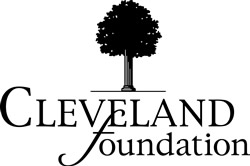 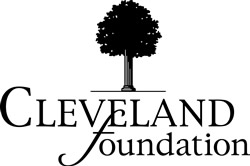 Please type directly on this form and convert to a pdf is possible and email it to:  GrantsMgmt@clevefdn.orgExpenditure of Grant Funds InformationFunds must be used in accordance with the authorized purpose.  Any funds not expended for the purpose agreed to be the grantee, must be returned to the Cleveland Foundation.How have the grant funds been used? What impact did these grant funds have on your organization? What were the principal accomplishments of your organization this year?  II.	Organizational InformationIt is very helpful to understand the organizational context in which you are using grant funds.  Please take this opportunity to update us on any significant organizational changes, developments or challenges.  How have these developments contributed to or impeded organizational success?    Organization Name:Organization Name:Organization Name:Grant Number:Grant Number:Grant Number:Fund Name (if available)Fund Name (if available)Fund Name (if available)Grant Amount:Grant Amount:Grant Amount:Grant Purpose:(as indicated in award letter)Grant Purpose:(as indicated in award letter)Grant Purpose:(as indicated in award letter)Report Prepared ByReport Prepared ByReport Prepared ByReport Prepared ByReport Prepared ByReport Prepared ByName: Date:Email:Phone: